Department of Hospitality, Tourism, and Event Management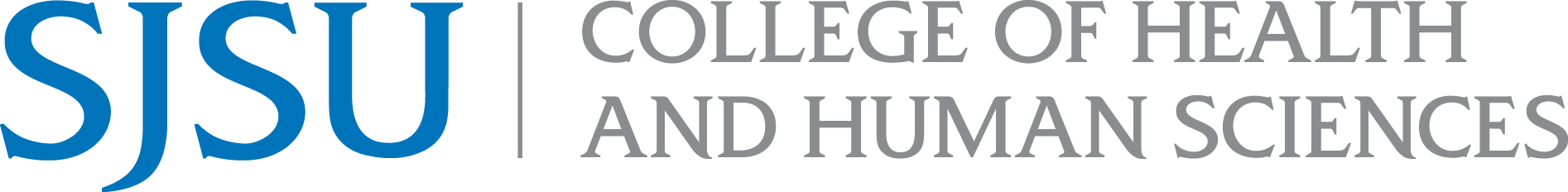 Graduation Major Form for BS Hospitality Tourism & Event ManagementEffective Fall 2018—Typed Copy Required (Attach unofficial transcript)Name: ___________________________							Email: _________________________________Student ID: _____________________________						Phone:_____________________*Note: If transferring course - indicate college(s)Core Coursework (42 units) {Required courses}Coursework Supporting Major (6 units) {Required courses}Emphasis: GM ____; F&B_____; Hotel ____;  Event_____Major Electives (18 units) {Make sure to account for emphasis}Free Elective (1 unit) {Students Choice} Approved by:________________________________	Date:	______________HSPM Advisor________________________________	Date:	______________HSPM Chairperson						Updated: 3/26/2019Prefix & Course #TermUnitsGradeSubstitution/NoteHSPM 13HSPM 113HSPM 123HSPM 651HSPM 1023HSPM 1043HSPM 1053HSPM 1073HSPM 1083HSPM 1213HSPM 1303HSPM 1343HSPM 1773HSPM 191A2HSPM 191B3Prefix & Course #TermUnitsGradeSubstitution/NoteHSPM 100WGECounts in GEBUS1 203BUS 90 (or) Stat 953Prefix & Course #TermUnitsGradeSubstitution/NotePrefix & Course #TermUnitsGradeSubstitution/Note